Publicado en Madrid el 12/04/2021 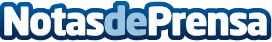 El tónico facial favorito de Kate Hudson es de OmoroviczaLo ha mostrado en Instagram junto a otros productos de su rutina facial. Es un tónico en bruma y es de la firma húngaraDatos de contacto:Gerardo Peña936 97 17 30Nota de prensa publicada en: https://www.notasdeprensa.es/el-tonico-facial-favorito-de-kate-hudson-es-de Categorias: Industria Farmacéutica Moda Sociedad http://www.notasdeprensa.es